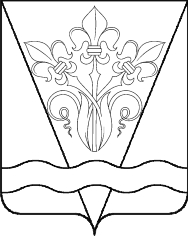 СОВЕТ БОЙКОПОНУРСКОГО СЕЛЬСКОГО ПОСЕЛЕНИЯКАЛИНИНСКОГО РАЙОНАРЕШЕНИЕот 24.12.2015                                                                         № 51хутор БойкопонураО внесении изменения в решение Совета Бойкопонурского сельского поселения Калининского района от 12 сентября 2014 года № 217  «Об установлении земельного налога в Бойкопонурском сельском поселении Калининского района»В соответствии с Федеральным законом от 6 октября . № 131 –ФЗ «Об общих принципах организации местного самоуправления в Российской Федерации», статьями 26,62,66 Устава Бойкопонурского сельского поселения Калининского района, руководствуясь главой 32 Налогового кодекса Российской Федерации, Совет Бойкопонурского сельского поселения Калининского района р е ш и л: Внести изменение в решение Совета Бойкопонурского сельского поселения Калининского района от 12 сентября 2014 года № 214 «Об установлении земельного налога в Бойкопонурском сельском поселении Калининского района» изложив пункт 2 в следующей редакции:«2. Установить льготы по уплате земельного налога: 2.1. Освободить от уплаты земельного налога:инвалидов I и II групп;инвалидов с детства;Героев Советского союза;Героев Российской  Федерации;полных кавалеров ордена Славы;ветеранов и инвалидов Великой Отечественной войны;ветеранов и инвалидов боевых действий.2.2. Предоставить льготу в размере 50 % от суммы налога многодетным семьям».2. Опубликовать настоящее решение в специальном выпуске газеты «Калининец».3. Контроль за выполнением настоящего решения возложить на постоянную комиссию Совета Бойкопонурского сельского поселения Калининского района по бюджету, экономике, налогам и распоряжению муниципальной собственностью (Щепочкина).4. Решение вступает в силу по истечению одного месяца со дня его официального опубликования, но не ранее, чем с 1 января 2016 года.Глава Бойкопонурского сельского поселенияКалининского района				                                  С.И. Беспальченко 